臺北市信義區 敦厚  里106年度辦理睦鄰互助聯誼活動成果照片附件7臺北市信義區 敦厚  里106年度辦理睦鄰互助聯誼活動成果照片▼ 106年 11月11 日 遊覽車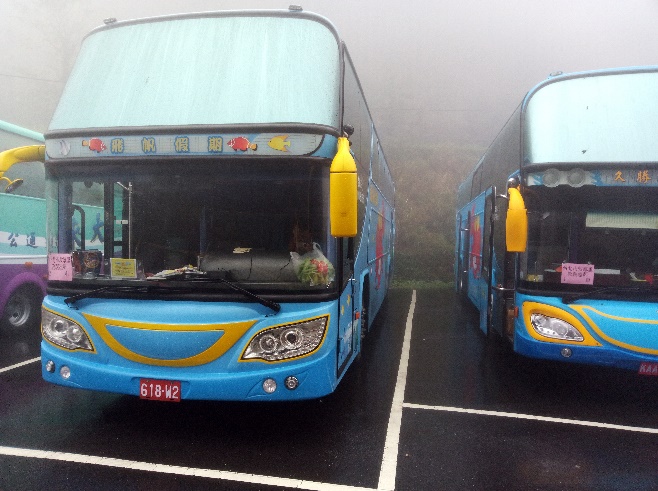 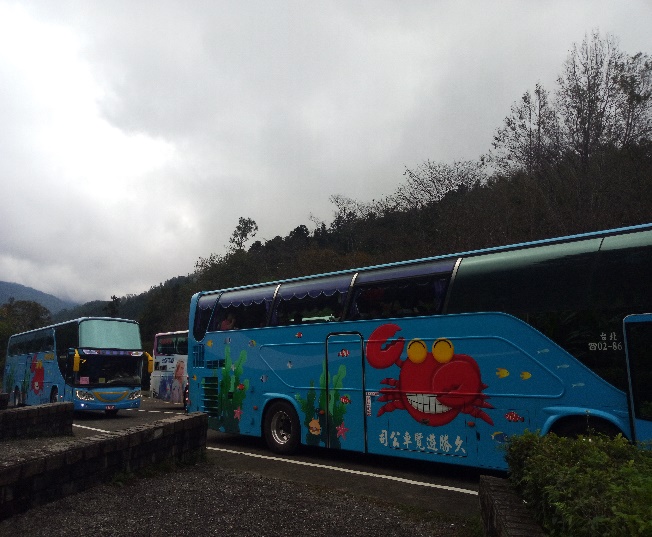 ▼ 106年 11月11 日留影合照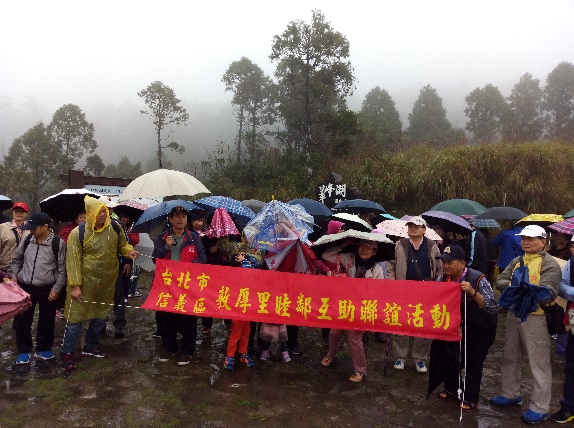 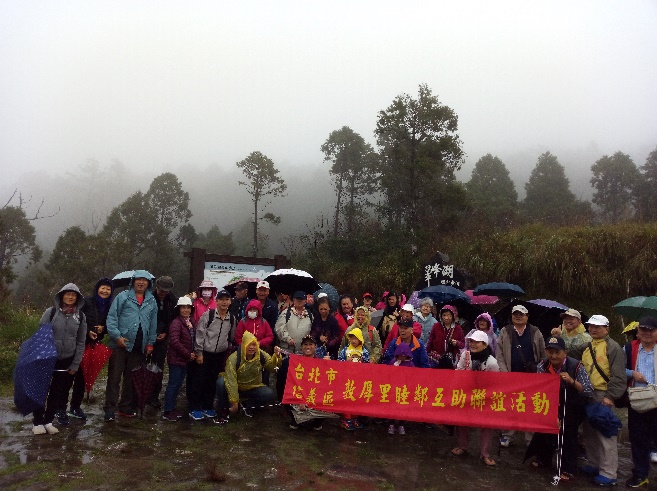 ▼ 106年 11月11 日 中餐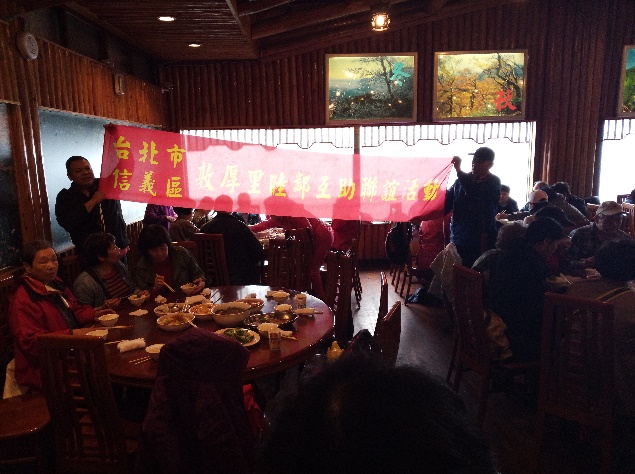 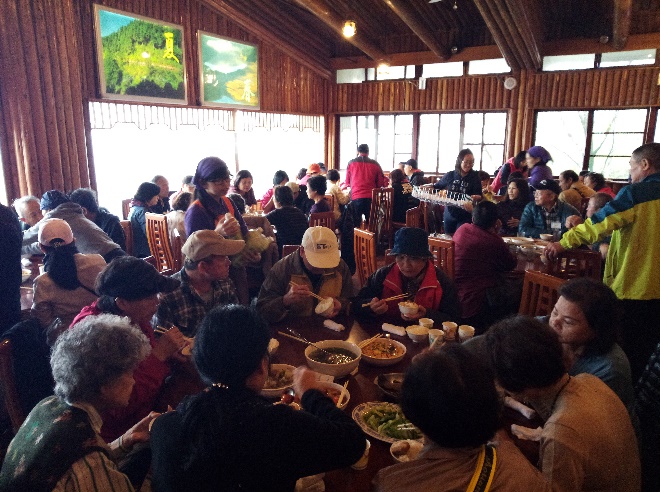 ▼ 106年 11月11 日 晚餐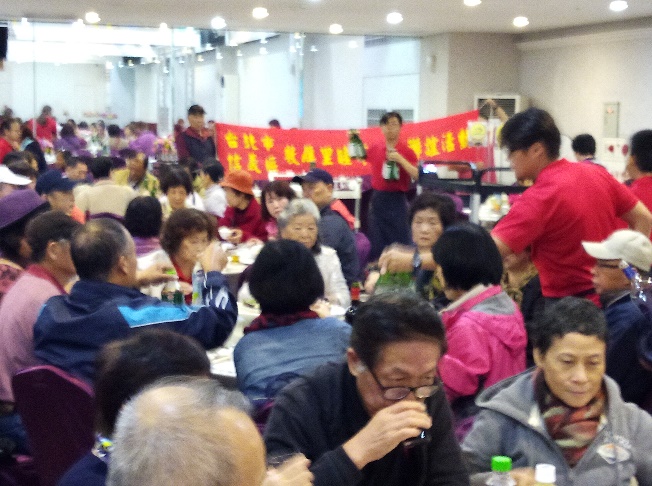 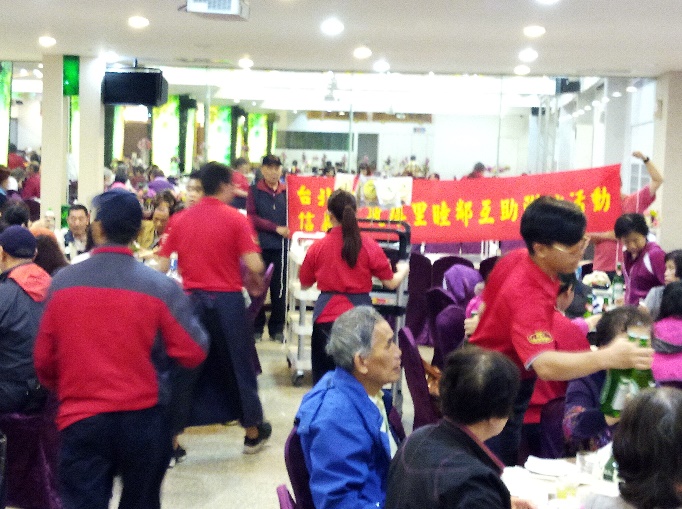 